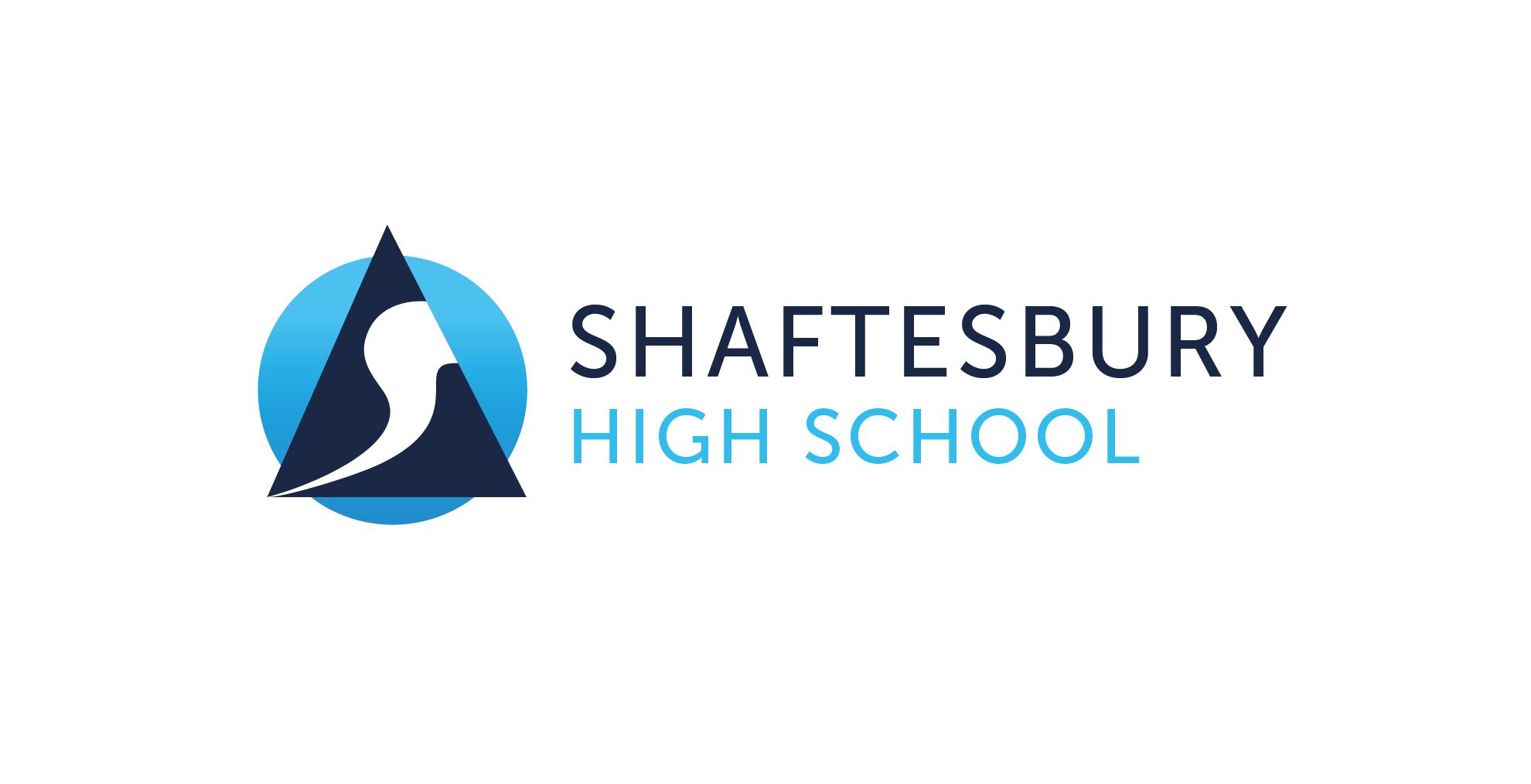 Shaftesbury High School supports 174 pupils aged 11 to 19 with a wide range of complex special educational needs.Digital Learning Support TechnicianG5 Point 18: £21,463 (£24,468 pro rata)36 hours per week, term time only plus 5 days in the school holidaysContract for 1 year in the first instanceLocation: Shaftesbury High School, Headstone Lane, Harrow, HA3 6LE Tel: 0208 428 2482 Email: mkelly@shaftesburyhighschool.orgWe are looking to appoint a dynamic Digital Learning Support Technician to join our school as soon as possible.  Becoming part of Shaftesbury’s team is a rare opportunity for a dynamic individual to step in and support our unique curriculum and school. The position will be responsible for all day-to-day technical support and IT systems management under the leadership of the Head of Computing and we are looking for a team-player who is an excellent IT technician with the skills to work effectively with all staff and students. Our students have a passion for ICT and computing and the digital team is actively striving towards leveraging the school’s digital vision. In September 2021 we are rolling out 1:1 devices to every student in school and the successful candidate will be integral to the success of this project. We will actively support the successful candidate in their professional development and our school promotes a healthy work-life balance with wellbeing at the heart of leadership and learning. Shaftesbury High School is committed to safeguarding, inclusive practice and equal opportunities for all. All job offers will be subject to a successful enhanced DBS and references.If you are interested in the position, an application pack is available at www.shaftesbury.harrow.sch.uk/vacancies Visits to the school are strongly encouraged. Please telephone to arrange a suitable time.Closing Date: Monday 19th April at 12pmInterviews: TBCOnly shortlisted candidates will be notified 